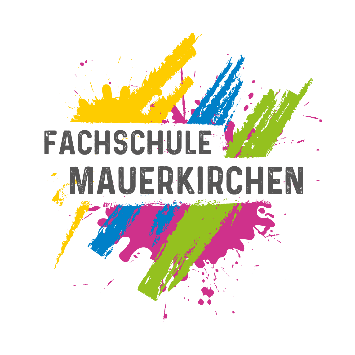 *Plan für Staffelung/Zeiteinteilung des Mittagessen folgt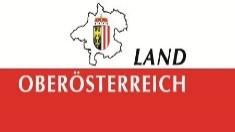 